MODULO ISCRIZIONE BAIANO CAMPUS 2021BAMBINO/A  (nome e cognome)____________________________________________________INDIRIZZO: Via_______________________________n.___________Cap____________________Città_____________________________Prov.______ e-mail_____________________________Data di nascita___________________________luogo di nascita ___________________________TELEFONI Casa________________ cell. Madre__________________cell. Padre______________MADRE (nome e cognome)_________________________________________________________PADRE (nome e cognome)__________________________________________________________PERIODO 12 al 30 luglio 2021COSTI - nessuno               DATA                                                                                  FIRMA DEL GENITORE________________________                                                   ______________________________AUTOCERTIFICAZIONE Il sottoscritto________________________________________nato/a a _____________________In data___________________________ residente a ____________________________________In via_________________________________________________________________________Dichiara che il figlio/a_________________________________________________________Risulta essere in stato di buona salute ed è in grado di svolgere le attività proposte durante il periodo di frequentazione del campo estivo (attività ricreative e manuali, escursioni a piedi, giochi all’aperto)Si impegna a sottoscrivere con il gestore del Campus il Patto di Responsabilità reciproca per il rispetto delle misure di sicurezza e prevenzione stabilite dalla legge in materia di contrasto alla diffusione del virus Covid-19.SEGNALAZIONIAllergie______________________________________________________________Intolleranze alimentari e varie __________________________________________                 DATA                                                                                 FIRMA DEL GENITORE________________________                                                     _____________________________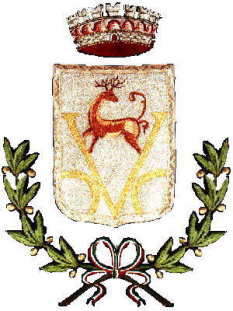 